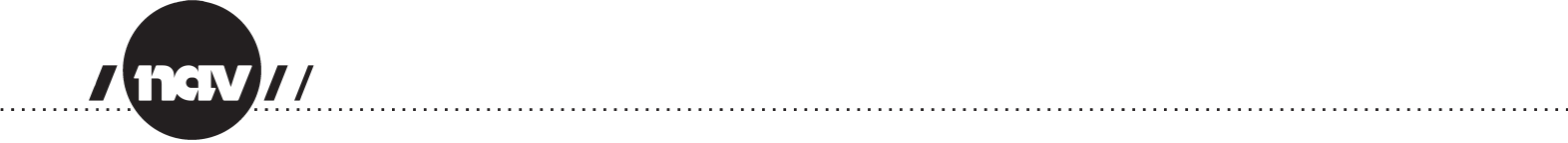 Søknad om økonomisk råd og veiledning
Sivilstatus: 				Enslig Ο	Samboer Ο 	Gift Ο Har du barn som du forsørger?	 	Ja Ο	 	Nei Ο 		Alder: _______________Boforhold: 				Leier bolig Ο	Eier bolig Ο 	Annet ΟHvilken form for inntekt har du? ___________________________________________________

Hva ønsker du hjelp med? Beskriv din økonomiske situasjon i dag: Søknadsskjema leveres til NAV Orkland. 
Du kan sende skjemaet per post til:NAV Orkland
Postboks 83
7301 Orkanger


Du kan også levere skjemaet i NAV Orkland sin postkasse ved publikumsmottaket på Orkland Rådhus:NAV Orkland
Allfarveien 5
7300 OrkangerNavnAdressePostnummer og stedTelefonnummerFødselsnummer (11 siffer)